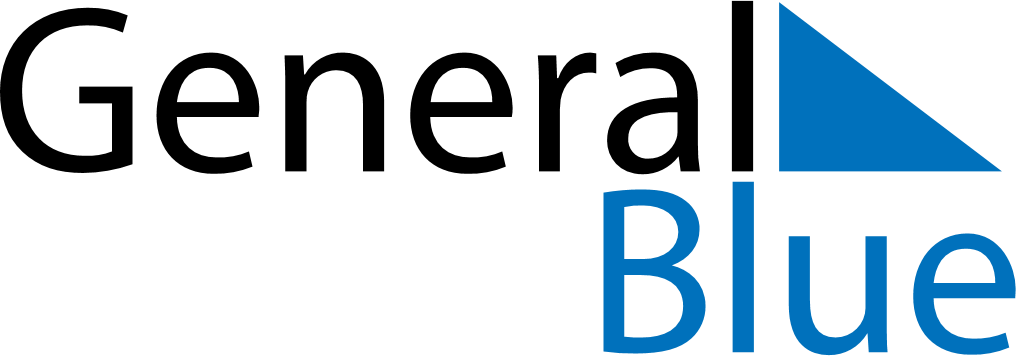 November 2029November 2029November 2029Svalbard and Jan MayenSvalbard and Jan MayenMONTUEWEDTHUFRISATSUN1234567891011Father’s Day12131415161718192021222324252627282930